Nomination for the Linda McEnhill Award 2020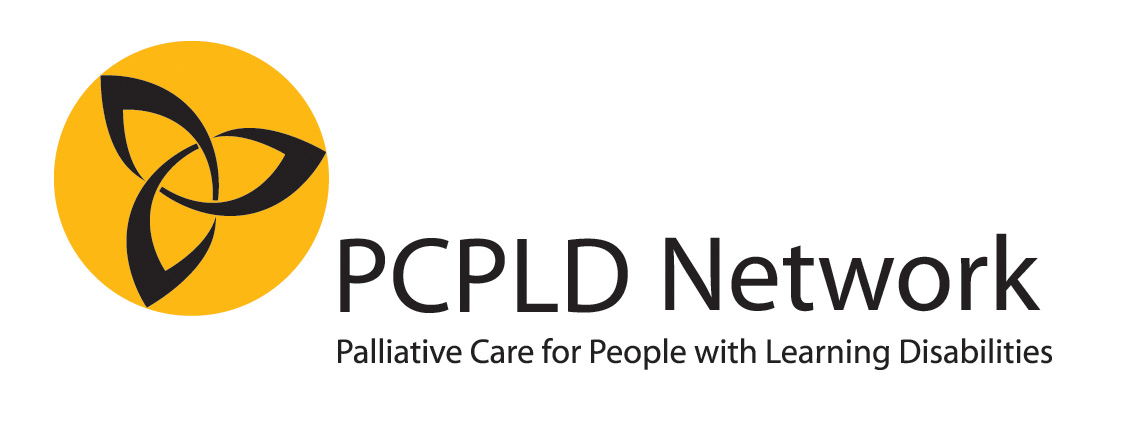 Category AA new development or innovation in care / excellence in overall end of life support for people with learning disabilitiesNOMINEETitle / Name of person, team or organisation Address Telephone numberEmailNOMINATOR  (NB it is possible to nominate yourself, or your own team)Name AddressTelephone numberEmailRelationship to nomineePlease complete a statement of up to 1,500 words, explaining why you think this person/team should be given the award.
It is recommended (but not obligatory) to use the guiding questions on the next page. You may find that not all the questions are relevant, or you may want to tell us something different.
Please make sure that you do not include any information that might identify particular patients, clients or family members.Please include or attach an accessible version of your nomination.
Do not submit any additional documentation at this stage.
If you have additional documents or information that you think would be helpful to the judges, please let us know what it is. We may ask you to send it to us at a later stage.Short overview
Give us a brief summary of the work, and of the people nominated.Evidence of excellence in end of life care for people with learning disability
Tell us why you think this work demonstrates excellence.Benefits for people with learning disabilities at the end of life
Who has benefited or will benefit from this work? Evaluation of the development/initiative/work
What is the evidence that this is an excellent development? Has there been any evaluation of the work?Innovation in care
Is this work innovative? Why/how?Impact of the initiative
Describe the impact of this work (for example, on people with learning disabilities, staff, carers, families….)And finally…
In a nutshell, why do you think this person/team deserves the award? (You could also describe what you think others could learn from this nomination, if it won the award) Do you have additional documentation or information that might help the judges? YES/NOIf yes, please specify here:Please send the completed form and any queries to info@pcpld.org